Всероссийская акция «Внимание – Дети!»По традиции, в начале учебного года, в в МКОУ «Аверьяновская СОШ» прошли мероприятия в рамках акции «Внимание — дети!».С целью профилактики детского дорожно-транспортного травматизма прошли классные часы, посвященные безопасному поведению детей и подростков на дорогах, беседы со школьниками «Крути педали по правилам», «Минутки Безопасности», практико-ориентированные занятия «Правила дорожного движения».Учащиеся младших классов приняли участие в конкурсе рисунков «Я – пешеход», а также в интеллектуальной игре «Знатоки ПДД».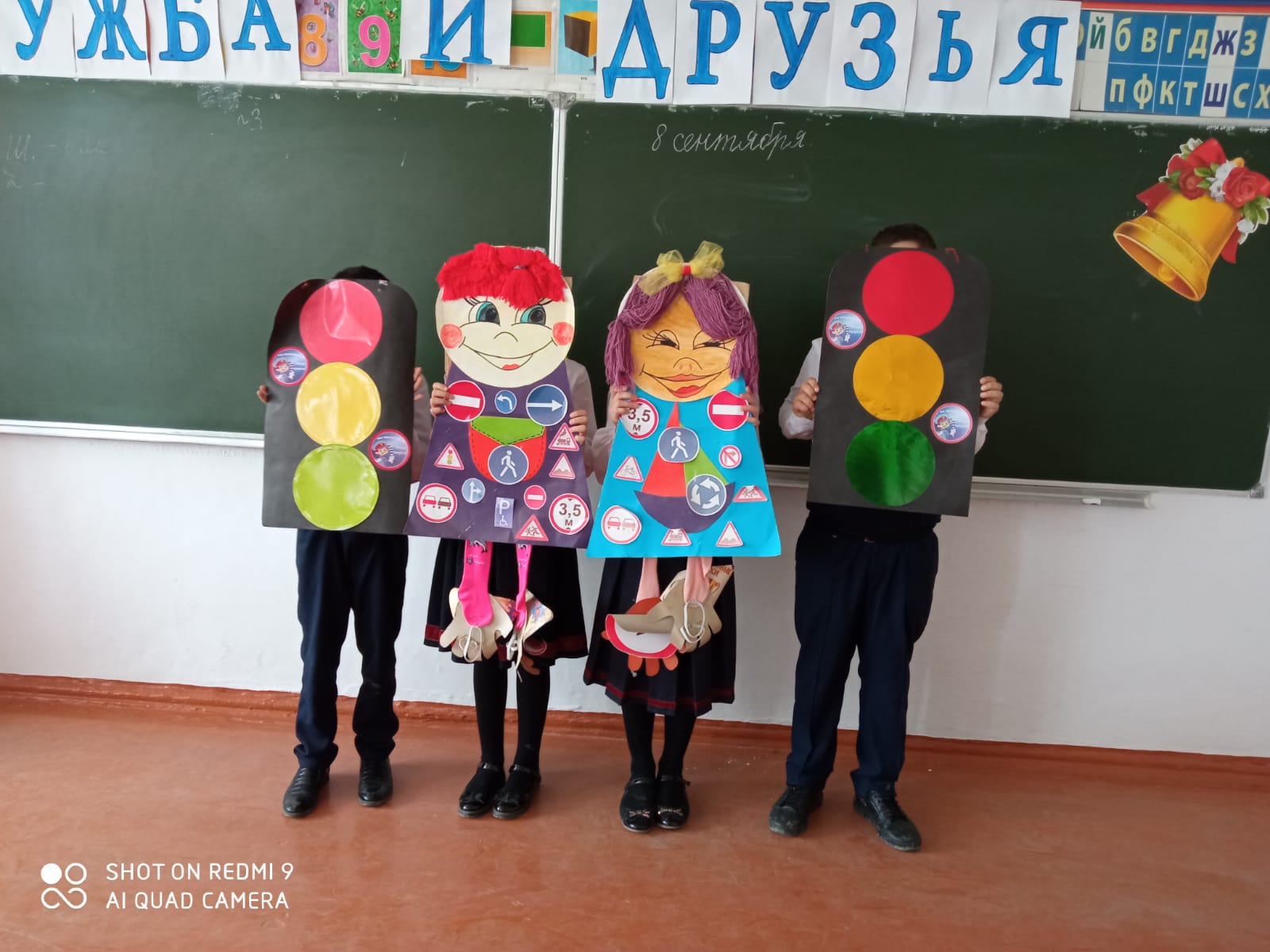 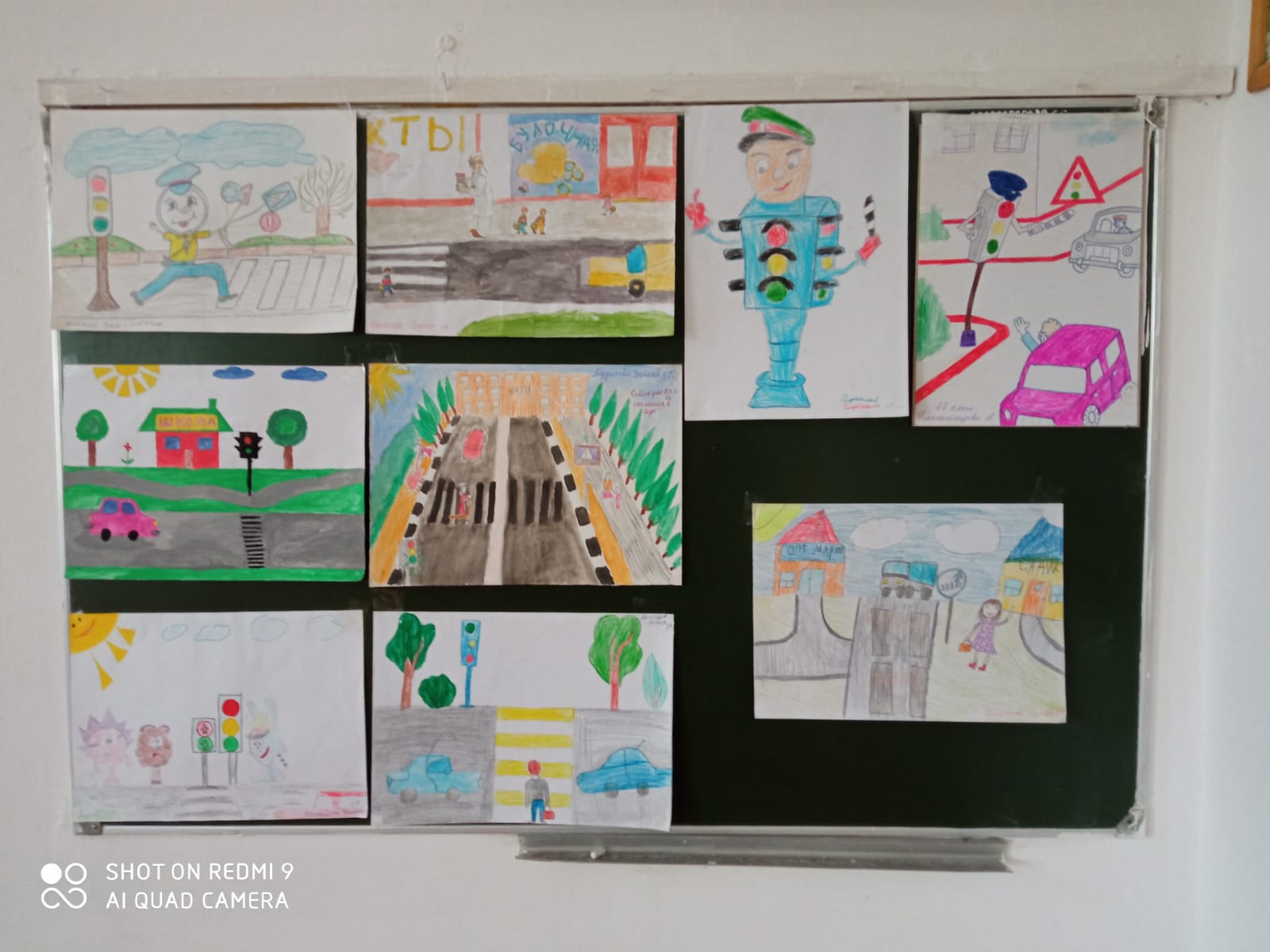 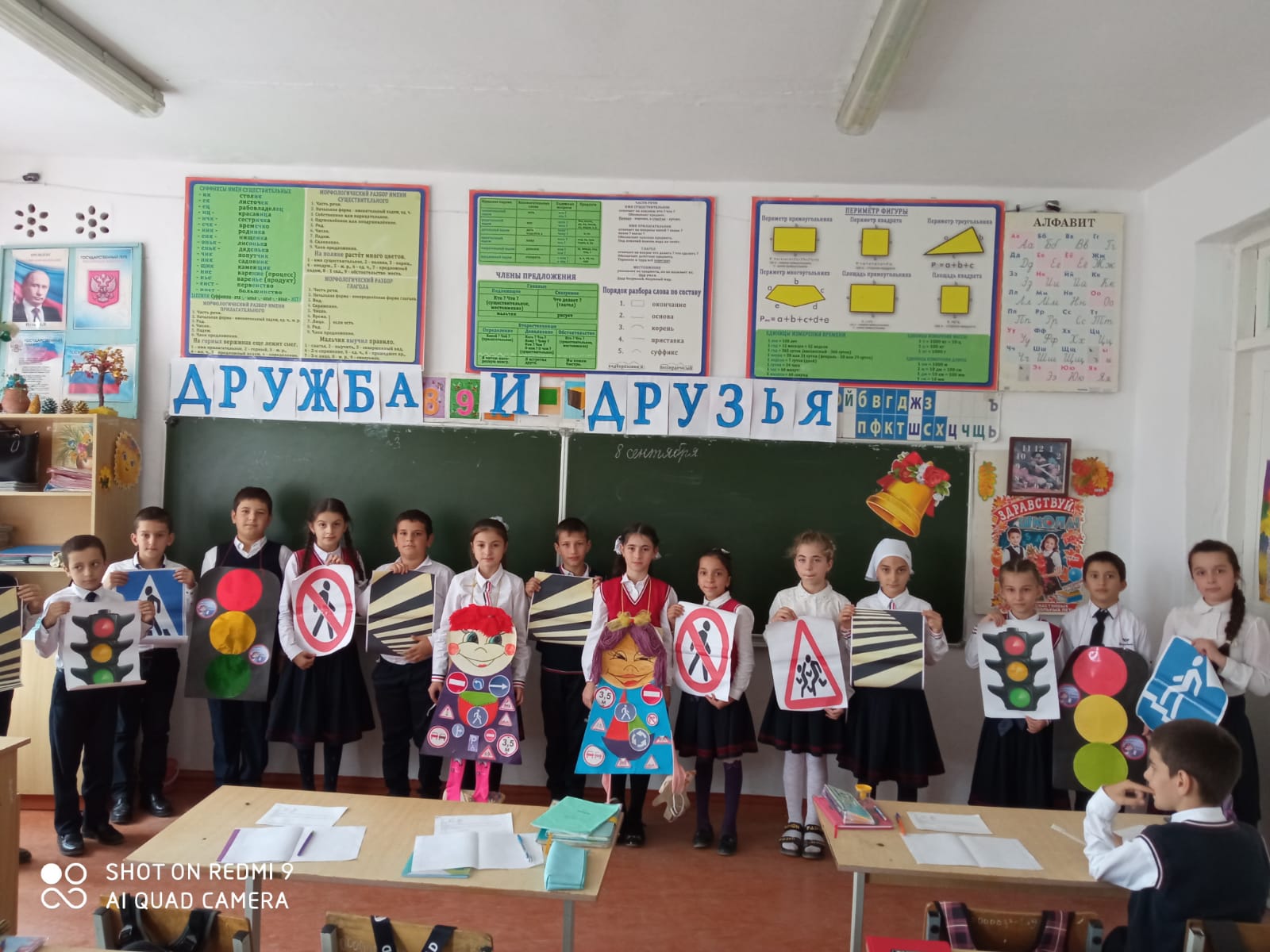 